aPIELGRZYMKA LITURGICZNEJ SŁUŻBY OŁTARZA na Górę św. Anny29 – 30 sierpnia 2017 r.„Służę Chrystusowi zawsze i wszędzie”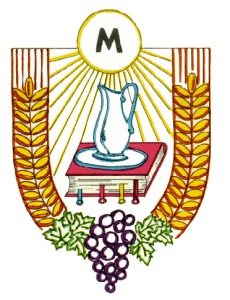 PONIEDZIŁEK, 28 sierpnia 2017 r.    14.00	Przyjazd ceremoniarzy i lektorów, którzy mają być ustanowieni 
                w czasie pielgrzymki ceremoniarzami    14.30	Dzień skupienia dla ceremoniarzy i lektorów, którzy w czasie                 pielgrzymki mają być ustanowieni ceremoniarzamiWTOREK, 29 sierpnia 2017 r.    10.00	Przyjazd pozostałych ministrantów, zakwaterowanie, zapisy do                rozgrywek    11.45    Przygotowanie do Eucharystii    12.00  	Rozpoczęcie pielgrzymki – nabożeństwo i Msza św. 
                 w bazylice św. Anny, błogosławieństwo prymicyjne    13.15    Obiad, czas wolny, cd. zapisów do rozgrywek     14.30 	Nabożeństwo (aula główna)    15.00 	Spotkania w grupach wiekowych (konferencja)           15.45    Przedstawienie o św. Stanisławie Kostce (aula główna)    16.30  	Rozgrywki sportowe i konkurs wiedzy o służbie ministranckiej    19.00    Kolacja     20.00	Nabożeństwo procesyjne z figurą NMP Fatimskiej i świecami - różaniec fatimski przedstawienie                (od Domu Pielgrzyma do groty i z powrotem)      21.15  	Pogodny wieczór - modlitwy wieczorne (aula główna)     22.30  	Cisza nocnaŚRODA, 30 sierpnia 2017 r.	7.30  	Pobudka	8.00  	Modlitwy poranne(aula św. Maksymiliana Kolbego)	8.15  	Śniadanie	9.00  	Nabożeństwo: "Droga krzyżowa Jezusa - droga życia św. Stanisława Kostki - droga                                 naszego życia" - z przygotowaniem do sakramentu pokuty (grota lurdzka lub bazylika św. Anny)          10.00    Okazja do sakramentu pokuty (Rajski Plac)    10.45    Podsumowanie pielgrzymki oraz rozdanie nagród i dyplomów - sprawy misyjne (aula główna)    11.45    Przygotowanie do Eucharystii (bazylika św. Anny)    12.00  	EUCHARYSTIA z ustanowieniem ceremoniarzy pod przewodnictwem Ks. Biskupa                 Rudolfa Pierskały – modlitwa do św. Stanisława Kostki (bazylika św. Anny)          13.30 	Zakończenie pielgrzymki – wyjazd (powrót) do domów**************    Zgłoszenia: Dom Pielgrzyma na Górze św. Anny: poprzez link  na  stronie internetowej:          www.lso.opole.pl    Proszę przywieźć ze sobą: modlitewnik Droga do nieba, stroje ministranckie, strój 
                                                          do rozgrywek sportowych oraz dobry humor !	       Koszt pobytu: 50 zł (pobyt jednej osoby + znaczek pielgrzymkowy + sprawy organizacyjne)Zapraszamy do udziału w pielgrzymce także Opiekunów LSO!Pozdrawiam Wszystkich i życzę wielu łask Bożych!ks. Zygfryd Waskin, diecezjalny duszpasterz LSO